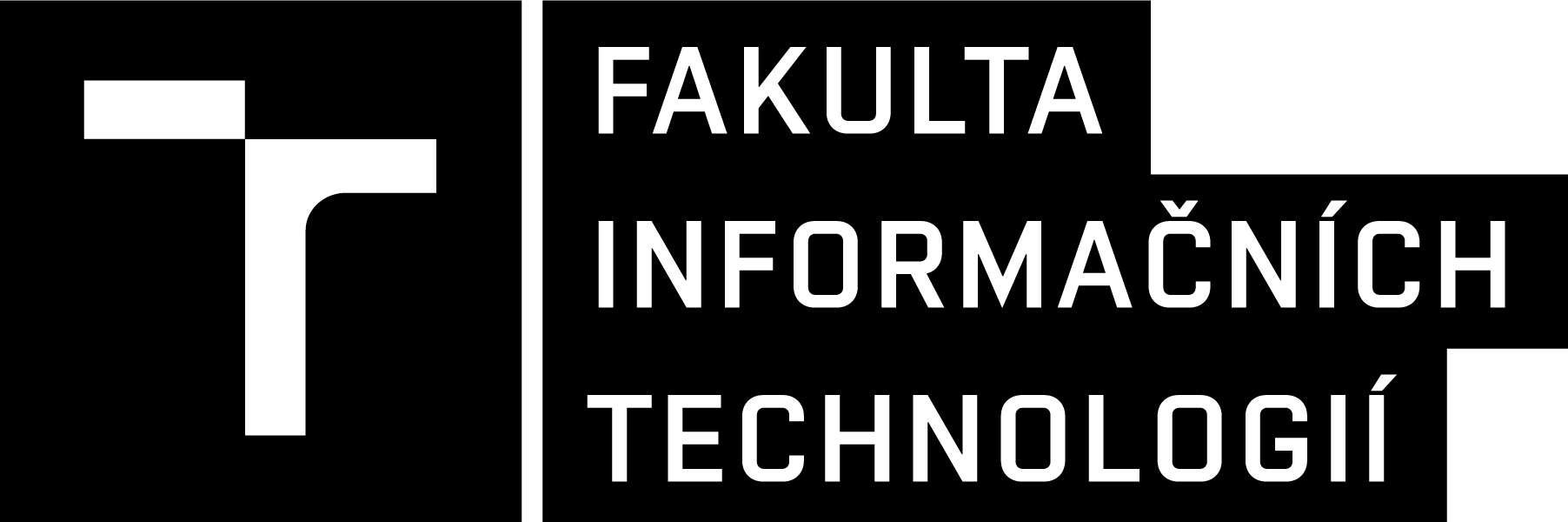 Přihláška k obhajobě disertační práce/ registration for defence of the doctoral thesis(doktorský studijní program, § 47 zák. č. 111/1998 Sb./doctoral degree study program, § 47 of Act No. 111/1998 Coll )Zahájení studia dne/ beginning of study (ddmmyyyy): Název disertační práce anglicky/česky/ doctoral thesis topic in English/Czech language:			…………………………………………….………	…………………………………………………….Jazyk disertační práce/ language of the thesis: český jazyk/ English *V Brně dne/ Brno (ddmmyyyy):                                                                                          	……………………………………………………                                                                                                podpis studenta/student’s signature                                                                                         	……………………………………………………                                                                                                podpis školitele/supervisor’s signature*Nehodící se škrtněte/ Strike out where not applicableK přihlášce nutno přiložit/Compulsory enclosures:disertační práci (3 výtisky) /printed doctoral thesis  (3 pcs) teze disertační práce - autoreferát (10 výtisků) – brožurka A5 o rozsahu cca 30 stran, která popisuje obecně,o čem je samostatná disertační práce (obsahuje úvod, cíle práce, samostatný text, závěr, abstrakt, seznam literatury, životopis)/ printed summary of doctoral thesis  (10 pcs) booklet in A5 format approx. 30 pages long, which describes in general  content of the doctoral thesis (contains introduction, goals of the work, short description of the main content, conclusion, abstract, list of literature, CV)přehled aktivit vykonaných během doktorského studia včetně seznamu publikovaných prací, a prací k publikaci přijatých, resp.  seznamy vytvořených inženýrských děl, a ohlasy těchto prací a děl/ an overview of the activities carried out during the doctoral studies, including a list of published works, and works accepted for publication, lists of created engineering products, and responses to these works and productskopie uveřejněných prací nebo kopie prací, které jsou k uveřejnění přijaty, spolu s doklady o jejich přijetí k uveřejnění/ a copy of the published works or works accepted for publication, together with proof of acceptance for publicationstanovisko školitele doktoranda k disertační práci/ supervisor’s statement about doctoral thesisStudent:Jméno/Full name:Studyprogram and anguage:Výpočetní technika a informatikačeský jazyk/ English *Datum narození/ Date of birth:Forma/Form of study:Rodné číslo/ birth code or passport. no.:Forma/Form of study:Adresa (včetně psč)/Address incl. postal code:Ročník/ Year of study:E-mail:Školitel/ Supervisor:Telefon/Phone no.:Školitel/ Supervisor: